Резюме на должность юристаОжидаемый уровень зарплаты: от 100000 руб.График: Полная занятостьЗанятость: Полный рабочий день, вахтовый метод Опыт работы и профессиональные навыкиОбщий стаж работы по специальности: 10 летПрофессиональные достиженияООО «СтройТехМотнаж»: За время деятельности сопровождал 34 дела в арбитражном суде (экономические споры) — в 25 решение было вынесено в пользу предприятия.ООО «Восток»: В результате претензионной работы было возвращено предприятию: без судебных разбирательств — 1.800.000 рублей, в судебном порядке — 22.000.000 рублей.Ключевые навыкиПрактика (10 лет) юридического сопровождения деятельности предприятия;Профессиональные знания и компетенции в области гражданского и административного законодательства РФ;Практические навыки защиты интересов организаций в арбитражном судопроизводстве.ОбразованиеУровень: ВысшееКурсы, тренинги, экзамены, прочееДополнительные сведенияЗнание иностранных языков Немецкий язык — технический уровеньАнглийский язык — базовый уровеньЛичные качестваТрудолюбие, самостоятельность (способность принимать ответственные решения), высокая работоспособность, внимательность, исполнительность;Коммуникабельность, умение вести переговоры и договариваться, умение сглаживать конфликты, организаторские способности.Водительские праваКатегория В,С. Есть личный автомобильРекомендацииООО «Восток»: директор по персоналу: Иванов Сергей Андреевич,  тел. 8900888775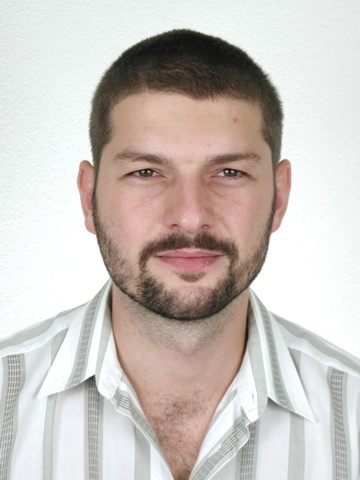 Морозов Петр СергеевичВозраст: 38 летПол: МужскойСемейное положение: Состою в браке, дети естьГражданство: Россия Город проживания: г. Москва (не готов к переезду, командировки возможны)Моб. телефон: +7 (000) 000 00 00 E-mail: xxxxxxx@gmail.com12.2009 — наст. время Должность: Юрист, гор. МоскваООО «СтройТехМотнаж»Отстаивал интересы предприятия в государственных органах, арбитражном суде, судах общей юрисдикции,Проводил мероприятия, направленные на взыскание задолженностей с контрагентов, сопровождение претензионных дел в судебных инстанциях,Разрабатывал, согласовывал, проводил экспертизу договоров, соглашений, актов и других юридически значимых документов.06.2005 — 09.2009 г. Должность: Юрист, гор. МоскваООО «Восток»Проводил мероприятия, направленные на взыскание дебиторской задолженности с контрагентов, сопровождение претензионных дел в судебных инстанциях.Разрабатывал и проводил обучающие юридически значимые семинары и вебинары для сотрудников предприятия.2006 г. Форма обучения: ОчнаяРоссийская правовая академия министерства юстицииГосударственно-правоваяПрофессия: Юрист-правовед2011 г. Особенности переговорного процесса в юридической практикеЦентр обучения и профессионального развития ЮрЛайн.